Figure B1 Petrographic photos of the basement rocks beneath southwestern/southern Qaidam basin and within the Eastern Kunlun Orogenic belts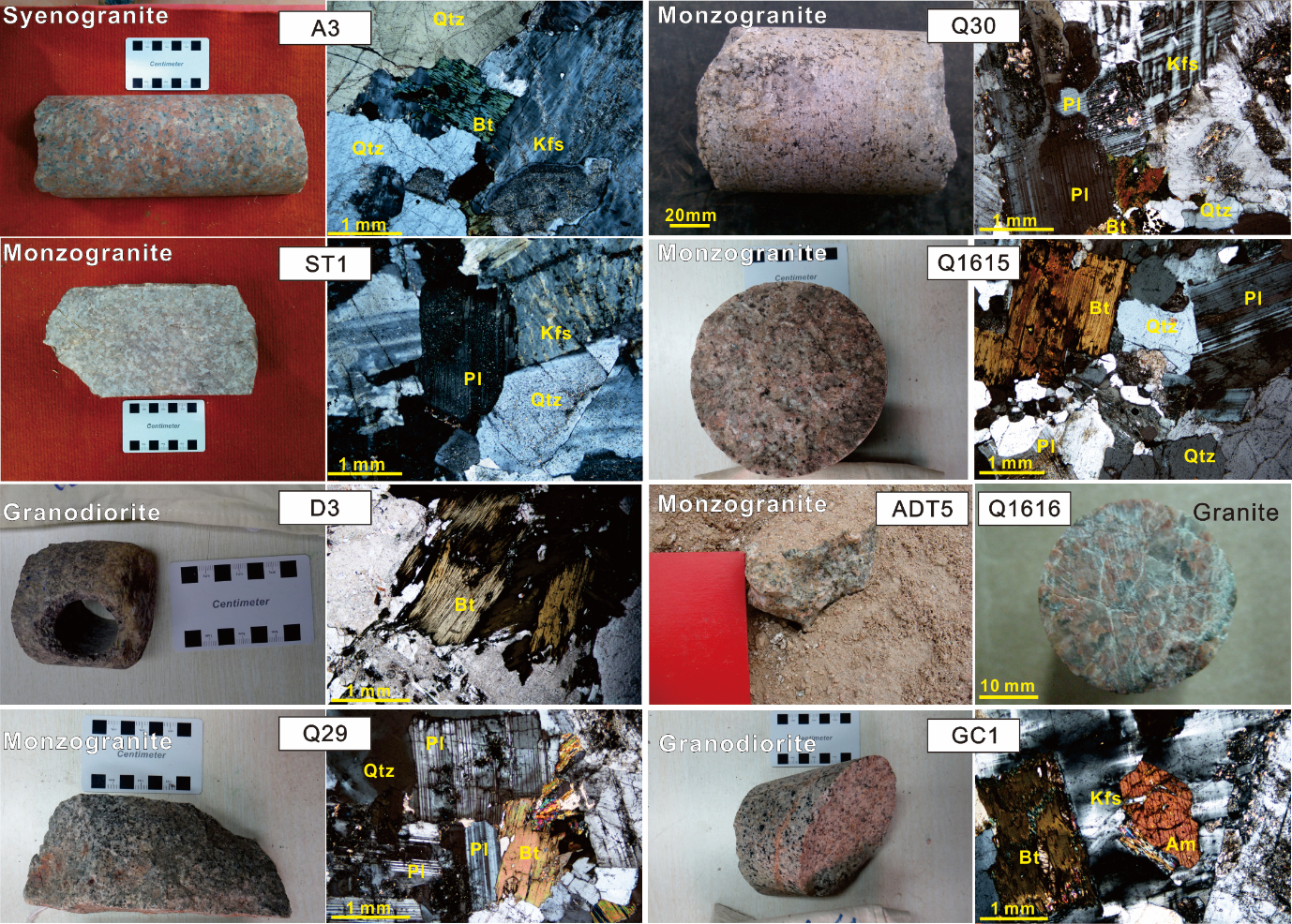 Figure B2 Petrographic photos of the basement rocks beneath northwestern Qaidam basin 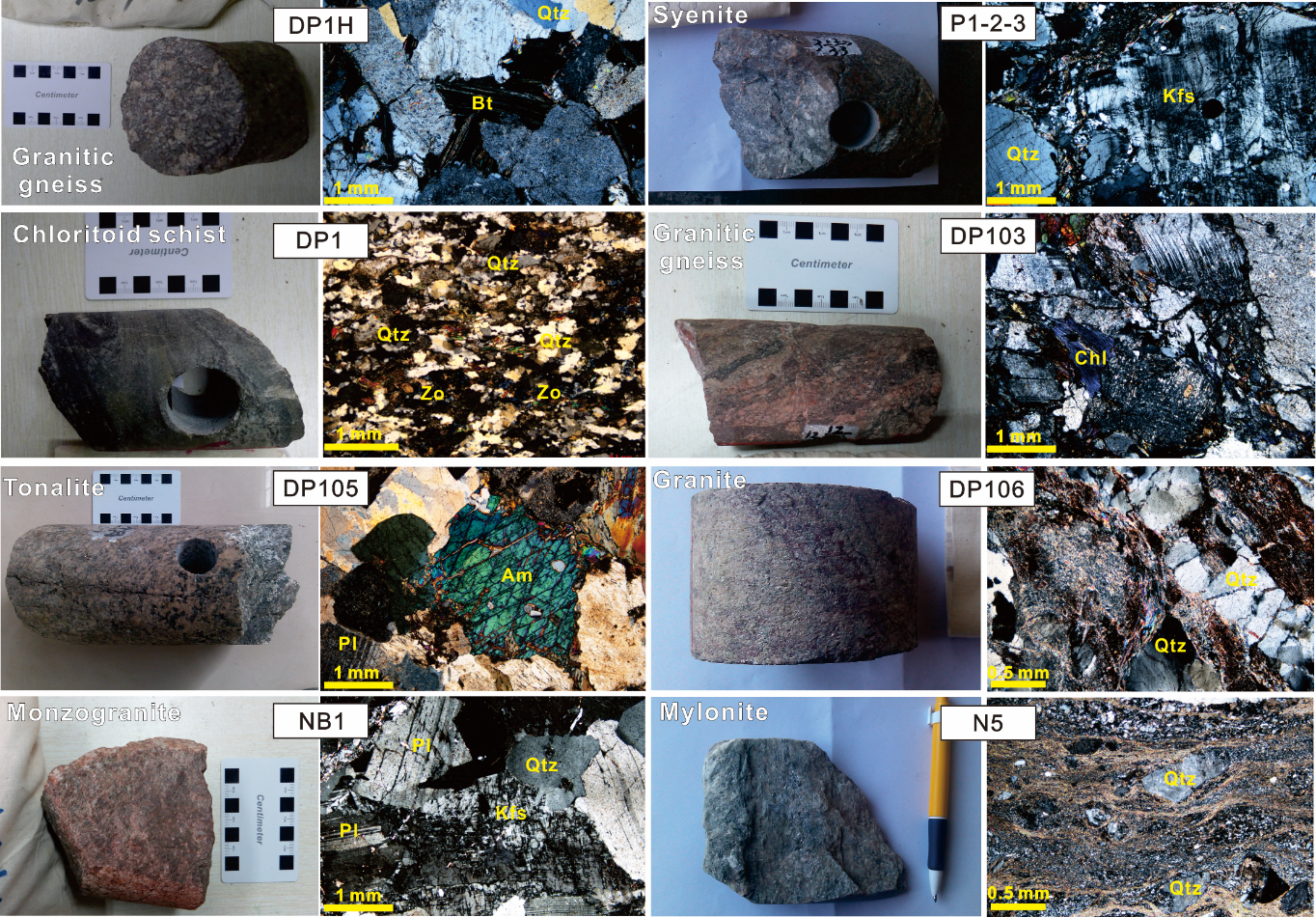 Figure B3 Petrographic photos of the basement rocks beneath northern Qaidam basin 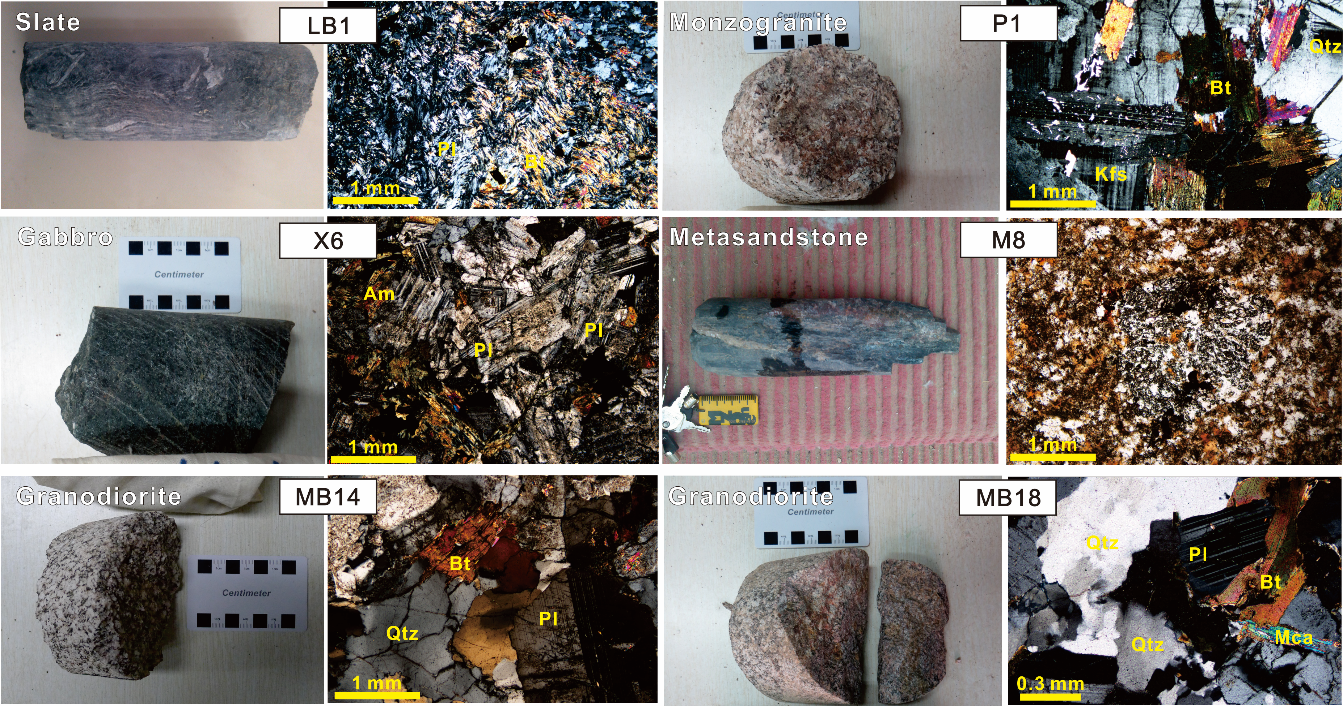 